Skryfbehoeftes & 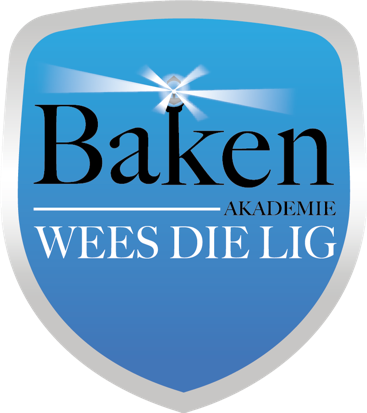 Handboeke 2023 Graad 3   SKRYFBEHOEFTES                 NB: VerpligtendSKRIFTE  ANDER  HANDBOEKE  A4 White copy print paper - riem (1 per kwartaal)  4 Snesies (1 boks per kwartaal)  4  Wetwipes (1 per kwartaal)  4 Pleisters 1 Pritt glue stick 35g  3  BIC Evolution Pencil HB  12Monami eraser (dust free in sleeve A20)  2  Ruler 30 cm 1  Faber Castell sharpener with shavings holder 1 hole  1  Primeline scissors s/steel orange handle 13,4cm  1  Penflex marker whiteboard set of 4 assorted  1  Waltons whiteboard duster compact size  1  Monami wax crayons retractable (12 pack)  1  Steadler Noris Club coloured pencils assorted (12 pack)  1  Teddy wax crayons assorted set  1  Monami water colour paint (set of 12)  1  Carioca jumbo fibre tip marker (set of 12) assorted  1  Pentel oil pastels (box of 16)  1  Penflex whiteboard marker wb15 black  1  Ponal glue wood 200ml  1  Waltons whiteboard A4 white / green  1  Paper A4 100pk bright assorted (7 rainbow colours)  1  Library book bag  1  A5 Exercise Book Feint Ruled 48 pages  1  A4 Exercise Book QUAD ruled 32 pages  1  A4 Hard Cover  Feint Margin 72 Pages 5  Exam pad   1  A4 Heavy duty slip on clear plastic book covers (pack of 5)  2  A4 Flip File – 20 pockets  2  A$ Flip File 30 Pockets2Leë roomysbak vir skryfbehoeftes  1  1kg Play dough 1 Ouderdomsgepaste legkaart 1 Ouderdomsgepaste leesboek 2 Inkleurboek (enige sort)1Bonds to 20 (M. R. Publishers weergawe)  ISBN:   9781919775098  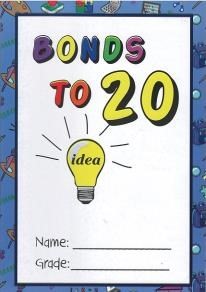 Nuwe Alles-in-Een Graad 3 Afrikaans Huistaal Leerderboek  ISBN:  9781775890560  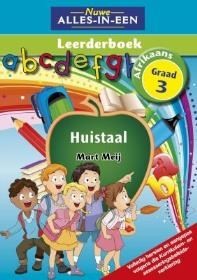 New All-in-One Grade 3 Home Language Learner’s Book  ISBN:  9781775890843  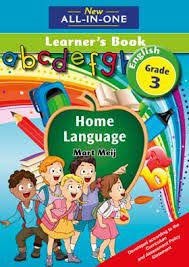 Nuwe Alles-in-Een Graad 3 Wiskunde Leerderboek  ISBN:  9781775890607  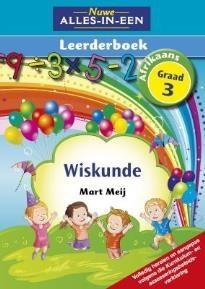 Nuwe Alles-in-Een Graad 3 Lewensvaardighede Leerderboek  ISBN:  9781775890621  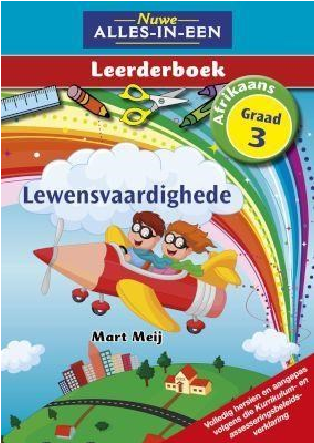 Ek leer lopende skrif (boek deur Depicta)  ISBN:    9781770325043  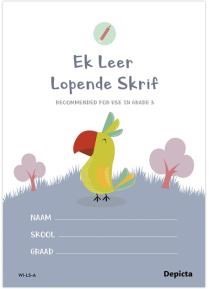 My lekker leesboek Graad 3 Leesboek 1  ISBN:    9780798634595  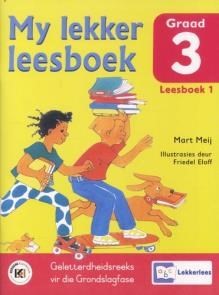 My lekkerste leesboek Graad 3 Leesboek 2  ISBN:    9780798635028  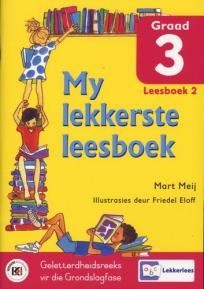 